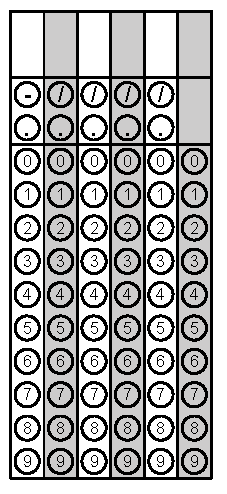 Problem 1Problem 2Gridded ResponseMondayDoes the table below represent a function? Explain why or why not. 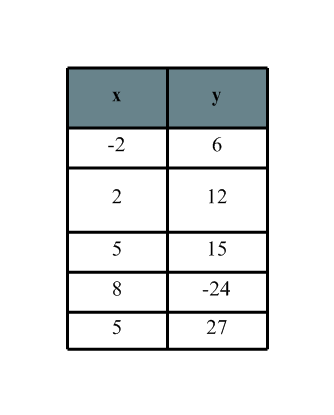 The perimeter of triangle ABC is 28 inches. Find the length of side AB. 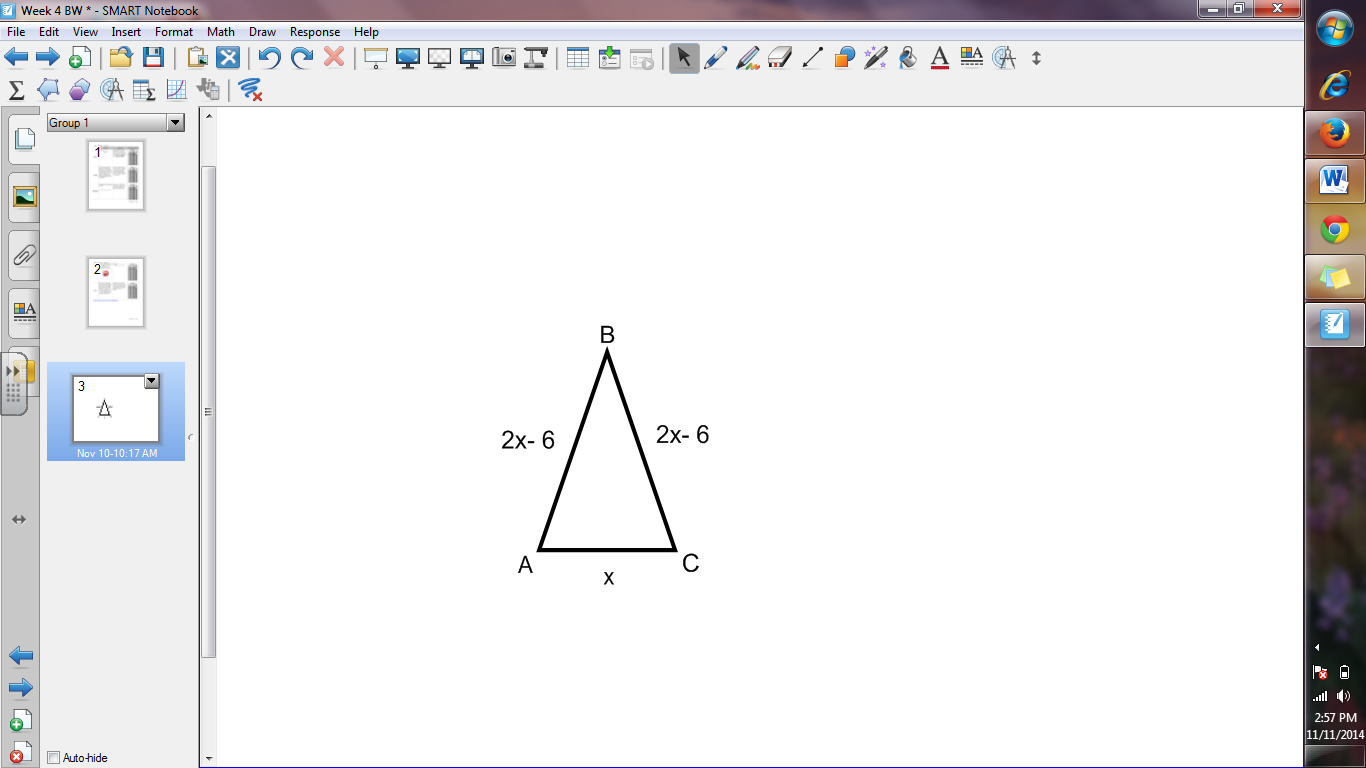 Problem 2TuesdayWhat would the y-intercept of line below be if it was shifted 3 units down? 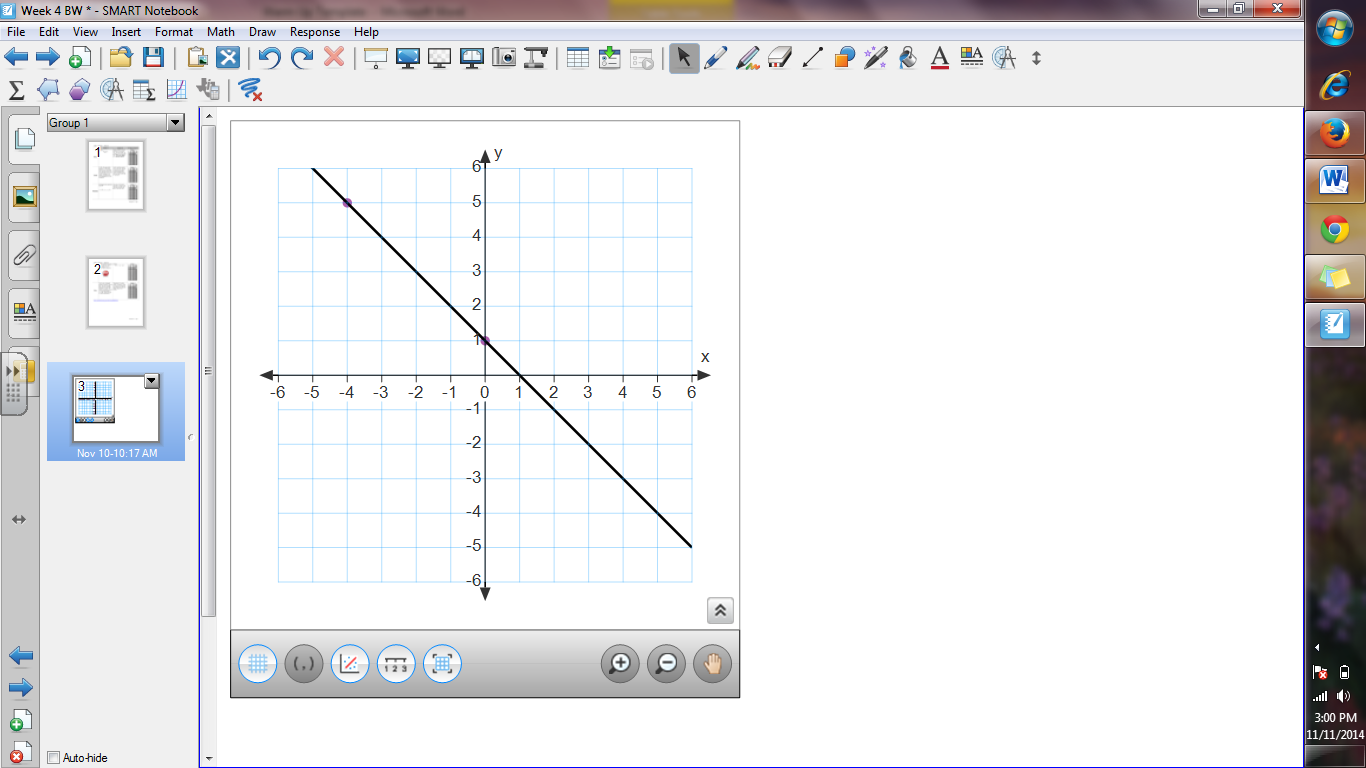 Is the table below linear or non-linear?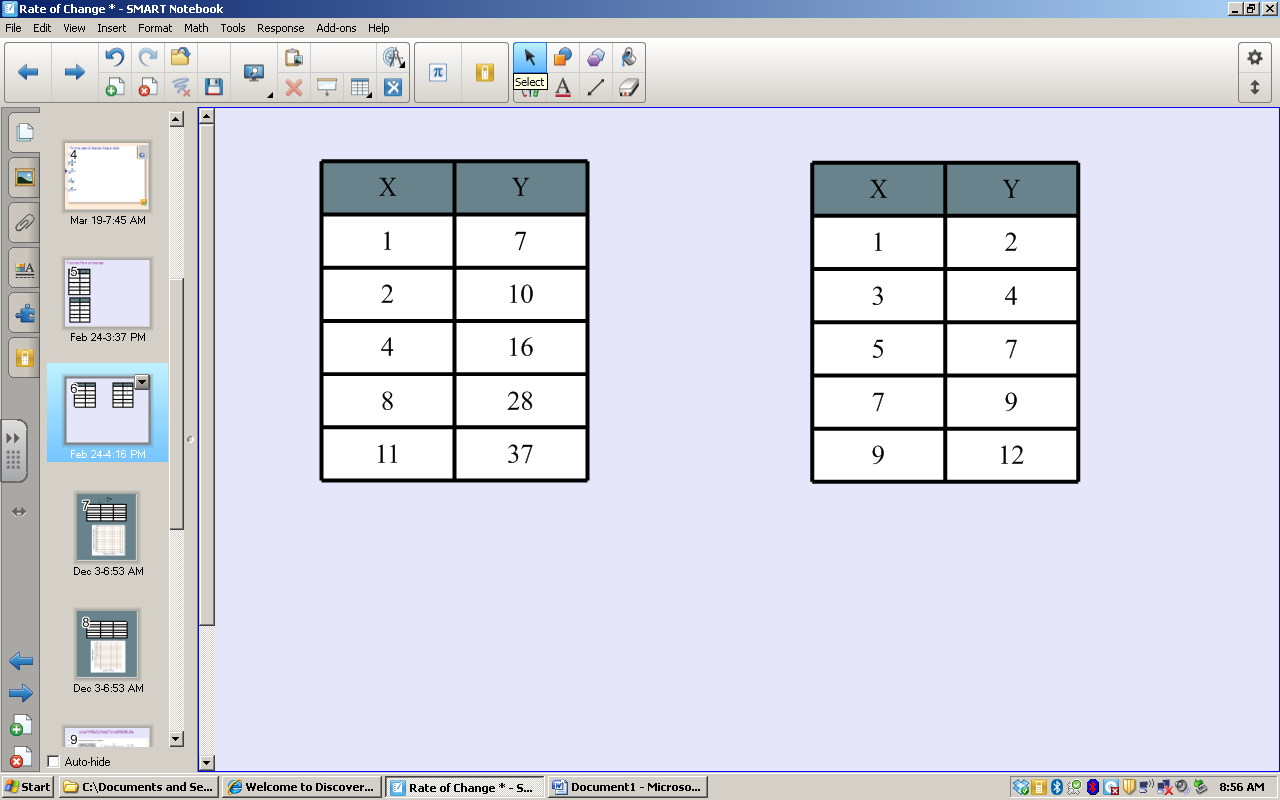 Problem 1WednesdayDamon has three stings. The strings measure 14 feet, 18 feet, and 24 feet. Can Damon make a right triangle out of the strings?EvaluateProblem 2ThursdayCourtney has a part-time job babysitting. She charges 20 dollars plus 5 dollars per hour of babysitting. Write an equation that can used to determine s, Courtney’s salary for a night of babysitting h hours. Line AB is parallel to line CD. If the m3 = 5x and m 6 is 3x + 8.  Find the measure of 4. 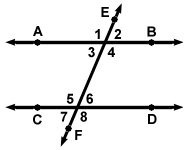 Problem 2 FridayWhat is the slope of the line that passes through the points (-2, 9) and (-6, -2)?Are the figures below similar?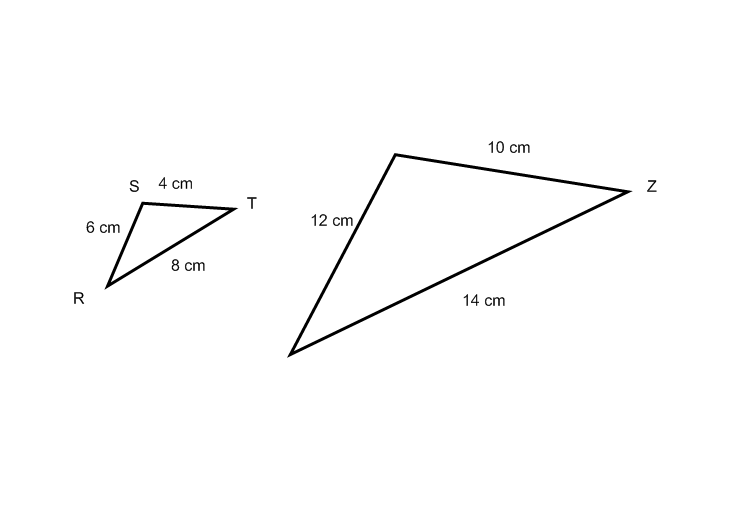 Problem 1